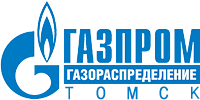 Комплексная услуга подключения объекта капитального строительства к сети газораспределения для физических лиц 1. Что такое комплексная услуга? Комплексная услуга по газификации – это упрощение процедуры по газификации домовладений физических лиц, благодаря которой, можно получить газ в более короткий срок и за минимальное количество обращений. 2. Комплексная услуга по газификации включает в себя: - заключение необходимых договоров; - выполнение проектных работ по газоснабжению; - строительство наружных и внутренних сетей газоснабжения; - подбор, поставку и монтаж газоиспользующего оборудования, приборов учета газа;- пуско-наладочные работы. В качестве дополнительных услуг в кооперации с партнерами Общества рады предложить Вам: - проектирование и монтаж систем отопления, водоснабжения, котельных частных жилых домов; - сервисное обслуживание газового оборудования. 3. Порядок получения комплексной услуги: ШАГ 1 Действия заявителя подать заявку о заключении договора о подключении в рамках догазификации или заявку о подключении (технологическом присоединении) через Личный кабинет или обратившись в удобное для Вас подразделение ООО «Газпром газораспределение Томск».к заявке о подключении, направляемой заявителем единому оператору газификации, региональному оператору газификации или исполнителю, прилагаются следующие документы:а) документ, удостоверяющий личность заявителя;б) копия документа, подтверждающего право собственности или иное предусмотренное законом основание на объект капитального строительства и (или) земельный участок, на котором расположены (будут располагаться) объекты капитального строительства заявителяв) ситуационный план;г) расчет планируемого максимального часового расхода газа (не требуется в случае планируемого максимального часового расхода газа не более 7 куб. метров);д) доверенность или иные документы, подтверждающие полномочия представителя заявителя (в случае если запрос о предоставлении технических условий подается представителем заявителя);е) копия документа, подтверждающего право собственности или иное предусмотренное законом право на объект капитального строительства, в случае если завершено строительство указанного объекта;ж) согласие основного абонента на подключение (технологическое присоединение) к сетям газораспределения и (или) газопотребления основного абонента, а также строительство газопровода на земельном участке основного абонента, если подключение осуществляется на земельном участке, правообладателем которого является основной абонент, в случаях, предусмотренных действующим законодательством;з) топографическая карта земельного участка заявителя в масштабе 1:500 (со всеми наземными сооружениями).Действия ООО «Газпром газораспределение Томск» расчет максимального планируемого часового расхода газа, при максимальном часовом расходе газа более 5 м3/час. подготовка Технических условий. определение категории заявителя. выезд на место нахождения объекта газификации (при необходимости). определение стоимости подключения. подготовка договора о подключении. подготовка соглашения об оказании комплекса услуг в границах земельного участка (объекта капитального строительства) (при необходимости). ШАГ 2 Заключение договора о подключении (технологическом присоединении) и соглашения об оказании комплекса услуг (при необходимости). Действия заявителя заключить договор о подключении. Ззаключить соглашение на оказание комплекса услуг внутри границ земельного участка (в случае принятия решения о привлечении ООО «Газпром газораспределение Томск» по покупке газового оборудования и выполнению дополнительных работ). Действия ООО «Газпром газораспределение Томск» по договору о подключении: получение различных разрешений и согласований, необходимых для строительства газопроводов. проектирование. производство строительно-монтажных работ. подготовка исполнительно-технической документации. мониторинг выполнения технических условий. пуск газа в газовые приборы. по соглашению об оказания комплекса услуг (в границах земельного участка): поставка и монтаж газового оборудования. подготовка договоров технического обслуживания, поставки газа. пуско-наладочные работы газового оборудования. проверка вентиляционных и дымовых каналов. дополнительные услуги (проектирование, поставка материалов и монтаж систем отопления, водоснабжения) ШАГ 3 Действия заявителяпрохождение инструктажа по безопасному пользованию газом.Заключение договоров на техническое обслуживание и поставку газа.проведение окончательного расчета удобным способом: 
оплатить услуги по договору о подключении в «Личном кабинете», банковским переводом или в кассах подразделений ООО «Газпром газораспределение Томск»Действия ООО «Газпром газораспределение Томск» подготовка исполнительно-технической документации. пуск газа.